 - линия отрезаИзвещениеКассир                                                                                                           Форма № ПД-4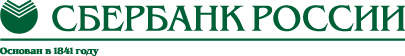 УФК по Мурманской области (ФИЦ КНЦ РАН, л/с 20496У94230)                                                                                                           Форма № ПД-4УФК по Мурманской области (ФИЦ КНЦ РАН, л/с 20496У94230)                                                                                                           Форма № ПД-4УФК по Мурманской области (ФИЦ КНЦ РАН, л/с 20496У94230)                                                                                                           Форма № ПД-4УФК по Мурманской области (ФИЦ КНЦ РАН, л/с 20496У94230)                                                                                                           Форма № ПД-4УФК по Мурманской области (ФИЦ КНЦ РАН, л/с 20496У94230)                                                                                                           Форма № ПД-4УФК по Мурманской области (ФИЦ КНЦ РАН, л/с 20496У94230)                                                                                                           Форма № ПД-4УФК по Мурманской области (ФИЦ КНЦ РАН, л/с 20496У94230)                                                                                                           Форма № ПД-4УФК по Мурманской области (ФИЦ КНЦ РАН, л/с 20496У94230)                                                                                                           Форма № ПД-4УФК по Мурманской области (ФИЦ КНЦ РАН, л/с 20496У94230)                                                                                                           Форма № ПД-4УФК по Мурманской области (ФИЦ КНЦ РАН, л/с 20496У94230)ИзвещениеКассир                                                                 (наименование получателя платежа)                                                                  (наименование получателя платежа)                                                                  (наименование получателя платежа)                                                                  (наименование получателя платежа)                                                                  (наименование получателя платежа)                                                                  (наименование получателя платежа)                                                                  (наименование получателя платежа)                                                                  (наименование получателя платежа)                                                                  (наименование получателя платежа)                                                                  (наименование получателя платежа) ИзвещениеКассирИНН 5101100280/КПП 511801001ИНН 5101100280/КПП 511801001032146430000000149000321464300000001490003214643000000014900032146430000000149000321464300000001490003214643000000014900ИзвещениеКассир            (ИНН получателя платежа)                                               ( номер счета получателя платежа)            (ИНН получателя платежа)                                               ( номер счета получателя платежа)            (ИНН получателя платежа)                                               ( номер счета получателя платежа)            (ИНН получателя платежа)                                               ( номер счета получателя платежа)            (ИНН получателя платежа)                                               ( номер счета получателя платежа)            (ИНН получателя платежа)                                               ( номер счета получателя платежа)            (ИНН получателя платежа)                                               ( номер счета получателя платежа)            (ИНН получателя платежа)                                               ( номер счета получателя платежа)            (ИНН получателя платежа)                                               ( номер счета получателя платежа)            (ИНН получателя платежа)                                               ( номер счета получателя платежа)ИзвещениеКассирОТДЕЛЕНИЕ МУРМАНСК БАНКА РОССИИ//УФК по Мурманской области г. МурманскОТДЕЛЕНИЕ МУРМАНСК БАНКА РОССИИ//УФК по Мурманской области г. МурманскОТДЕЛЕНИЕ МУРМАНСК БАНКА РОССИИ//УФК по Мурманской области г. МурманскОТДЕЛЕНИЕ МУРМАНСК БАНКА РОССИИ//УФК по Мурманской области г. МурманскОТДЕЛЕНИЕ МУРМАНСК БАНКА РОССИИ//УФК по Мурманской области г. МурманскОТДЕЛЕНИЕ МУРМАНСК БАНКА РОССИИ//УФК по Мурманской области г. МурманскБИК014705901ИзвещениеКассир                     (наименование банка получателя платежа)                     (наименование банка получателя платежа)                     (наименование банка получателя платежа)                     (наименование банка получателя платежа)                     (наименование банка получателя платежа)                     (наименование банка получателя платежа)                     (наименование банка получателя платежа)                     (наименование банка получателя платежа)                     (наименование банка получателя платежа)                     (наименование банка получателя платежа)ИзвещениеКассирНомер кор./сч. банка получателя платежаНомер кор./сч. банка получателя платежаНомер кор./сч. банка получателя платежаНомер кор./сч. банка получателя платежаНомер кор./сч. банка получателя платежа4010281074537000004140102810745370000041401028107453700000414010281074537000004140102810745370000041ИзвещениеКассирЗа участие в конференции ИЭП КНЦ РАН «Лузинские чтения-2022»За участие в конференции ИЭП КНЦ РАН «Лузинские чтения-2022»За участие в конференции ИЭП КНЦ РАН «Лузинские чтения-2022»За участие в конференции ИЭП КНЦ РАН «Лузинские чтения-2022»За участие в конференции ИЭП КНЦ РАН «Лузинские чтения-2022»За участие в конференции ИЭП КНЦ РАН «Лузинские чтения-2022»За участие в конференции ИЭП КНЦ РАН «Лузинские чтения-2022»ИзвещениеКассир                       (наименование платежа)                                                               (номер лицевого счета (код) плательщика)                       (наименование платежа)                                                               (номер лицевого счета (код) плательщика)                       (наименование платежа)                                                               (номер лицевого счета (код) плательщика)                       (наименование платежа)                                                               (номер лицевого счета (код) плательщика)                       (наименование платежа)                                                               (номер лицевого счета (код) плательщика)                       (наименование платежа)                                                               (номер лицевого счета (код) плательщика)                       (наименование платежа)                                                               (номер лицевого счета (код) плательщика)                       (наименование платежа)                                                               (номер лицевого счета (код) плательщика)                       (наименование платежа)                                                               (номер лицевого счета (код) плательщика)                       (наименование платежа)                                                               (номер лицевого счета (код) плательщика)ИзвещениеКассирФ.И.О. плательщика:ИзвещениеКассирАдрес плательщика:ИзвещениеКассир  Сумма платежа: _______ руб.  _____коп.   Сумма платы за услуги: _______ руб. _____коп  Сумма платежа: _______ руб.  _____коп.   Сумма платы за услуги: _______ руб. _____коп  Сумма платежа: _______ руб.  _____коп.   Сумма платы за услуги: _______ руб. _____коп  Сумма платежа: _______ руб.  _____коп.   Сумма платы за услуги: _______ руб. _____коп  Сумма платежа: _______ руб.  _____коп.   Сумма платы за услуги: _______ руб. _____коп  Сумма платежа: _______ руб.  _____коп.   Сумма платы за услуги: _______ руб. _____коп  Сумма платежа: _______ руб.  _____коп.   Сумма платы за услуги: _______ руб. _____коп  Сумма платежа: _______ руб.  _____коп.   Сумма платы за услуги: _______ руб. _____коп  Сумма платежа: _______ руб.  _____коп.   Сумма платы за услуги: _______ руб. _____коп  Сумма платежа: _______ руб.  _____коп.   Сумма платы за услуги: _______ руб. _____копИзвещениеКассир  Итого __________ руб. ______ коп.       “______”_____________________ 200___г.  Итого __________ руб. ______ коп.       “______”_____________________ 200___г.  Итого __________ руб. ______ коп.       “______”_____________________ 200___г.  Итого __________ руб. ______ коп.       “______”_____________________ 200___г.  Итого __________ руб. ______ коп.       “______”_____________________ 200___г.  Итого __________ руб. ______ коп.       “______”_____________________ 200___г.  Итого __________ руб. ______ коп.       “______”_____________________ 200___г.  Итого __________ руб. ______ коп.       “______”_____________________ 200___г.  Итого __________ руб. ______ коп.       “______”_____________________ 200___г.  Итого __________ руб. ______ коп.       “______”_____________________ 200___г.ИзвещениеКассирС условиями приема указанной в платежном документе суммы, в т.ч. с суммой взимаемой платы за услуги банка ознакомлен и согласен.                                        Подпись плательщикаС условиями приема указанной в платежном документе суммы, в т.ч. с суммой взимаемой платы за услуги банка ознакомлен и согласен.                                        Подпись плательщикаС условиями приема указанной в платежном документе суммы, в т.ч. с суммой взимаемой платы за услуги банка ознакомлен и согласен.                                        Подпись плательщикаС условиями приема указанной в платежном документе суммы, в т.ч. с суммой взимаемой платы за услуги банка ознакомлен и согласен.                                        Подпись плательщикаС условиями приема указанной в платежном документе суммы, в т.ч. с суммой взимаемой платы за услуги банка ознакомлен и согласен.                                        Подпись плательщикаС условиями приема указанной в платежном документе суммы, в т.ч. с суммой взимаемой платы за услуги банка ознакомлен и согласен.                                        Подпись плательщикаС условиями приема указанной в платежном документе суммы, в т.ч. с суммой взимаемой платы за услуги банка ознакомлен и согласен.                                        Подпись плательщикаС условиями приема указанной в платежном документе суммы, в т.ч. с суммой взимаемой платы за услуги банка ознакомлен и согласен.                                        Подпись плательщикаС условиями приема указанной в платежном документе суммы, в т.ч. с суммой взимаемой платы за услуги банка ознакомлен и согласен.                                        Подпись плательщикаС условиями приема указанной в платежном документе суммы, в т.ч. с суммой взимаемой платы за услуги банка ознакомлен и согласен.                                        Подпись плательщикаКвитанция КассирКвитанция КассирУФК по Мурманской области (ФИЦ КНЦ РАН, л/с 20496У94230)УФК по Мурманской области (ФИЦ КНЦ РАН, л/с 20496У94230)УФК по Мурманской области (ФИЦ КНЦ РАН, л/с 20496У94230)УФК по Мурманской области (ФИЦ КНЦ РАН, л/с 20496У94230)УФК по Мурманской области (ФИЦ КНЦ РАН, л/с 20496У94230)УФК по Мурманской области (ФИЦ КНЦ РАН, л/с 20496У94230)УФК по Мурманской области (ФИЦ КНЦ РАН, л/с 20496У94230)УФК по Мурманской области (ФИЦ КНЦ РАН, л/с 20496У94230)УФК по Мурманской области (ФИЦ КНЦ РАН, л/с 20496У94230)УФК по Мурманской области (ФИЦ КНЦ РАН, л/с 20496У94230)Квитанция Кассир                                                                 (наименование получателя платежа)                                                                  (наименование получателя платежа)                                                                  (наименование получателя платежа)                                                                  (наименование получателя платежа)                                                                  (наименование получателя платежа)                                                                  (наименование получателя платежа)                                                                  (наименование получателя платежа)                                                                  (наименование получателя платежа)                                                                  (наименование получателя платежа)                                                                  (наименование получателя платежа) Квитанция КассирИНН 5101100280/КПП 511801001ИНН 5101100280/КПП 511801001032146430000000149000321464300000001490003214643000000014900032146430000000149000321464300000001490003214643000000014900Квитанция Кассир            (ИНН получателя платежа)                                               ( номер счета получателя платежа)            (ИНН получателя платежа)                                               ( номер счета получателя платежа)            (ИНН получателя платежа)                                               ( номер счета получателя платежа)            (ИНН получателя платежа)                                               ( номер счета получателя платежа)            (ИНН получателя платежа)                                               ( номер счета получателя платежа)            (ИНН получателя платежа)                                               ( номер счета получателя платежа)            (ИНН получателя платежа)                                               ( номер счета получателя платежа)            (ИНН получателя платежа)                                               ( номер счета получателя платежа)            (ИНН получателя платежа)                                               ( номер счета получателя платежа)            (ИНН получателя платежа)                                               ( номер счета получателя платежа)Квитанция КассирОТДЕЛЕНИЕ МУРМАНСК БАНКА РОССИИ//УФК по Мурманской области г. МурманскОТДЕЛЕНИЕ МУРМАНСК БАНКА РОССИИ//УФК по Мурманской области г. МурманскОТДЕЛЕНИЕ МУРМАНСК БАНКА РОССИИ//УФК по Мурманской области г. МурманскОТДЕЛЕНИЕ МУРМАНСК БАНКА РОССИИ//УФК по Мурманской области г. МурманскОТДЕЛЕНИЕ МУРМАНСК БАНКА РОССИИ//УФК по Мурманской области г. МурманскОТДЕЛЕНИЕ МУРМАНСК БАНКА РОССИИ//УФК по Мурманской области г. МурманскБИК014705901Квитанция Кассир                     (наименование банка получателя платежа)                     (наименование банка получателя платежа)                     (наименование банка получателя платежа)                     (наименование банка получателя платежа)                     (наименование банка получателя платежа)                     (наименование банка получателя платежа)                     (наименование банка получателя платежа)                     (наименование банка получателя платежа)                     (наименование банка получателя платежа)                     (наименование банка получателя платежа)Квитанция КассирНомер кор./сч. банка получателя платежаНомер кор./сч. банка получателя платежаНомер кор./сч. банка получателя платежаНомер кор./сч. банка получателя платежаНомер кор./сч. банка получателя платежа4010281074537000004140102810745370000041401028107453700000414010281074537000004140102810745370000041Квитанция КассирЗа участие в конференции ИЭП КНЦ РАН «Лузинские чтения-2022»За участие в конференции ИЭП КНЦ РАН «Лузинские чтения-2022»За участие в конференции ИЭП КНЦ РАН «Лузинские чтения-2022»За участие в конференции ИЭП КНЦ РАН «Лузинские чтения-2022»За участие в конференции ИЭП КНЦ РАН «Лузинские чтения-2022»За участие в конференции ИЭП КНЦ РАН «Лузинские чтения-2022»За участие в конференции ИЭП КНЦ РАН «Лузинские чтения-2022»Квитанция Кассир                       (наименование платежа)                                                               (номер лицевого счета (код) плательщика)                       (наименование платежа)                                                               (номер лицевого счета (код) плательщика)                       (наименование платежа)                                                               (номер лицевого счета (код) плательщика)                       (наименование платежа)                                                               (номер лицевого счета (код) плательщика)                       (наименование платежа)                                                               (номер лицевого счета (код) плательщика)                       (наименование платежа)                                                               (номер лицевого счета (код) плательщика)                       (наименование платежа)                                                               (номер лицевого счета (код) плательщика)                       (наименование платежа)                                                               (номер лицевого счета (код) плательщика)                       (наименование платежа)                                                               (номер лицевого счета (код) плательщика)                       (наименование платежа)                                                               (номер лицевого счета (код) плательщика)Квитанция КассирФ.И.О. плательщика:Квитанция КассирАдрес плательщика:Квитанция КассирСумма платежа: ______ руб.  ______ коп.   Сумма платы за услуги: ____ руб. ____коп.Сумма платежа: ______ руб.  ______ коп.   Сумма платы за услуги: ____ руб. ____коп.Сумма платежа: ______ руб.  ______ коп.   Сумма платы за услуги: ____ руб. ____коп.Сумма платежа: ______ руб.  ______ коп.   Сумма платы за услуги: ____ руб. ____коп.Сумма платежа: ______ руб.  ______ коп.   Сумма платы за услуги: ____ руб. ____коп.Сумма платежа: ______ руб.  ______ коп.   Сумма платы за услуги: ____ руб. ____коп.Сумма платежа: ______ руб.  ______ коп.   Сумма платы за услуги: ____ руб. ____коп.Сумма платежа: ______ руб.  ______ коп.   Сумма платы за услуги: ____ руб. ____коп.Сумма платежа: ______ руб.  ______ коп.   Сумма платы за услуги: ____ руб. ____коп.Сумма платежа: ______ руб.  ______ коп.   Сумма платы за услуги: ____ руб. ____коп.Квитанция Кассир Итого ________ руб. _____ коп.                 “________”________________________ 200___г. Итого ________ руб. _____ коп.                 “________”________________________ 200___г. Итого ________ руб. _____ коп.                 “________”________________________ 200___г. Итого ________ руб. _____ коп.                 “________”________________________ 200___г. Итого ________ руб. _____ коп.                 “________”________________________ 200___г. Итого ________ руб. _____ коп.                 “________”________________________ 200___г. Итого ________ руб. _____ коп.                 “________”________________________ 200___г. Итого ________ руб. _____ коп.                 “________”________________________ 200___г. Итого ________ руб. _____ коп.                 “________”________________________ 200___г. Итого ________ руб. _____ коп.                 “________”________________________ 200___г.Квитанция КассирС условиями приема указанной в платежном документе суммы, в т.ч. с суммой взимаемой платы за услуги банка ознакомлен и согласен.                                                                                              Подпись плательщикаС условиями приема указанной в платежном документе суммы, в т.ч. с суммой взимаемой платы за услуги банка ознакомлен и согласен.                                                                                              Подпись плательщикаС условиями приема указанной в платежном документе суммы, в т.ч. с суммой взимаемой платы за услуги банка ознакомлен и согласен.                                                                                              Подпись плательщикаС условиями приема указанной в платежном документе суммы, в т.ч. с суммой взимаемой платы за услуги банка ознакомлен и согласен.                                                                                              Подпись плательщикаС условиями приема указанной в платежном документе суммы, в т.ч. с суммой взимаемой платы за услуги банка ознакомлен и согласен.                                                                                              Подпись плательщикаС условиями приема указанной в платежном документе суммы, в т.ч. с суммой взимаемой платы за услуги банка ознакомлен и согласен.                                                                                              Подпись плательщикаС условиями приема указанной в платежном документе суммы, в т.ч. с суммой взимаемой платы за услуги банка ознакомлен и согласен.                                                                                              Подпись плательщикаС условиями приема указанной в платежном документе суммы, в т.ч. с суммой взимаемой платы за услуги банка ознакомлен и согласен.                                                                                              Подпись плательщикаС условиями приема указанной в платежном документе суммы, в т.ч. с суммой взимаемой платы за услуги банка ознакомлен и согласен.                                                                                              Подпись плательщикаС условиями приема указанной в платежном документе суммы, в т.ч. с суммой взимаемой платы за услуги банка ознакомлен и согласен.                                                                                              Подпись плательщика